STEP 1:Email the EU-ACME office (contact@eu-acme.org) to request to be registered as a CME providerWhen confirmation received for registration as a CME provider follow the next stepsSTEP 2:Complete PDF copies of the Conflict of Interest (CoI) formsCreate an evaluation form (appendix 2) Email both CoI and evaluation forms to eaun@uroweb.org and s.mills@uroweb.orgSTEP 3: Go to website https://eu-acme.org/ and log inEAUN members are automatically registeredNon EAUN members or providers will need to register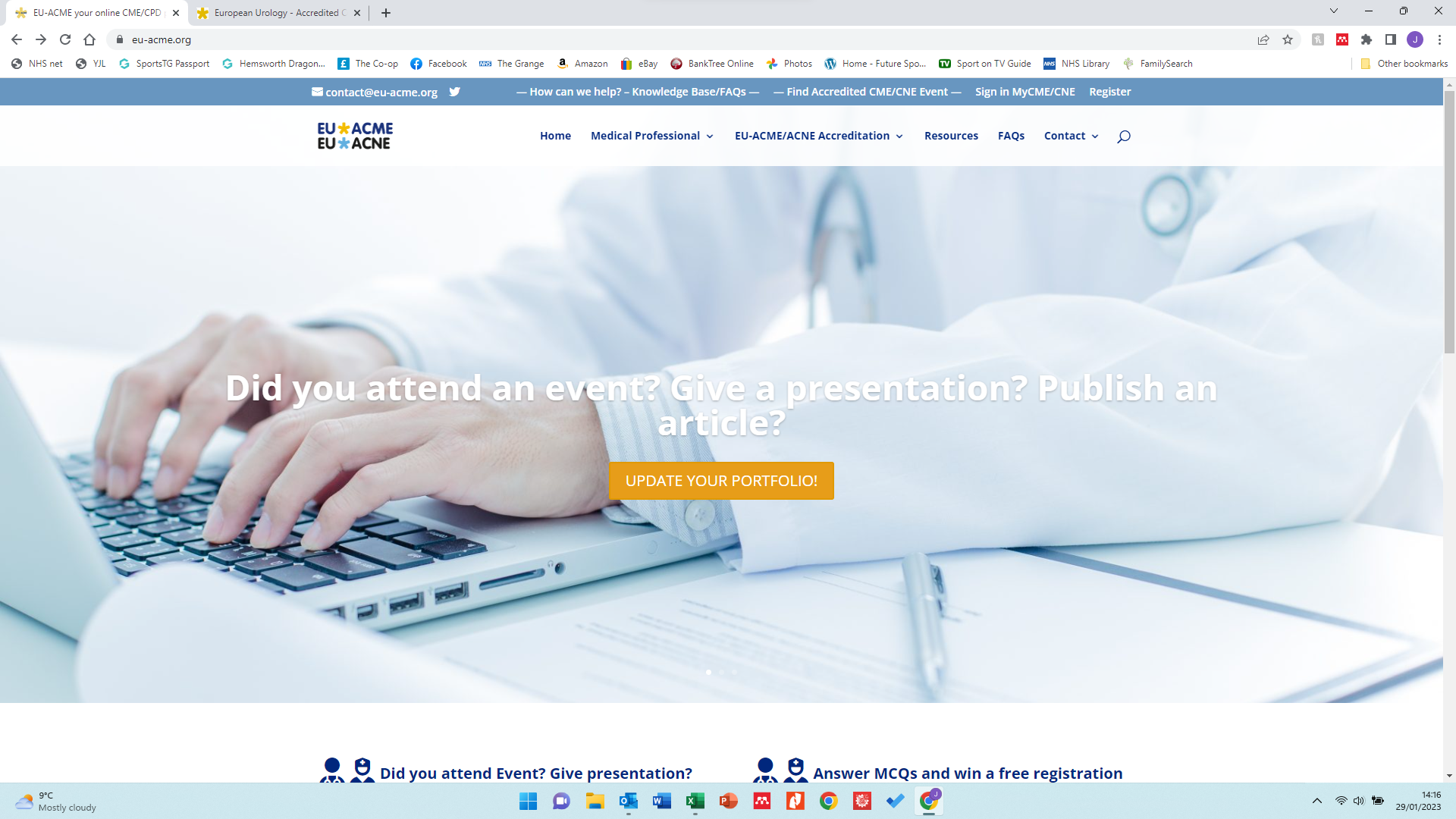 STEP 4:You will be taken to your log in page You need to select 'Request EU-ACME/ACNE accreditation' from the menu on the left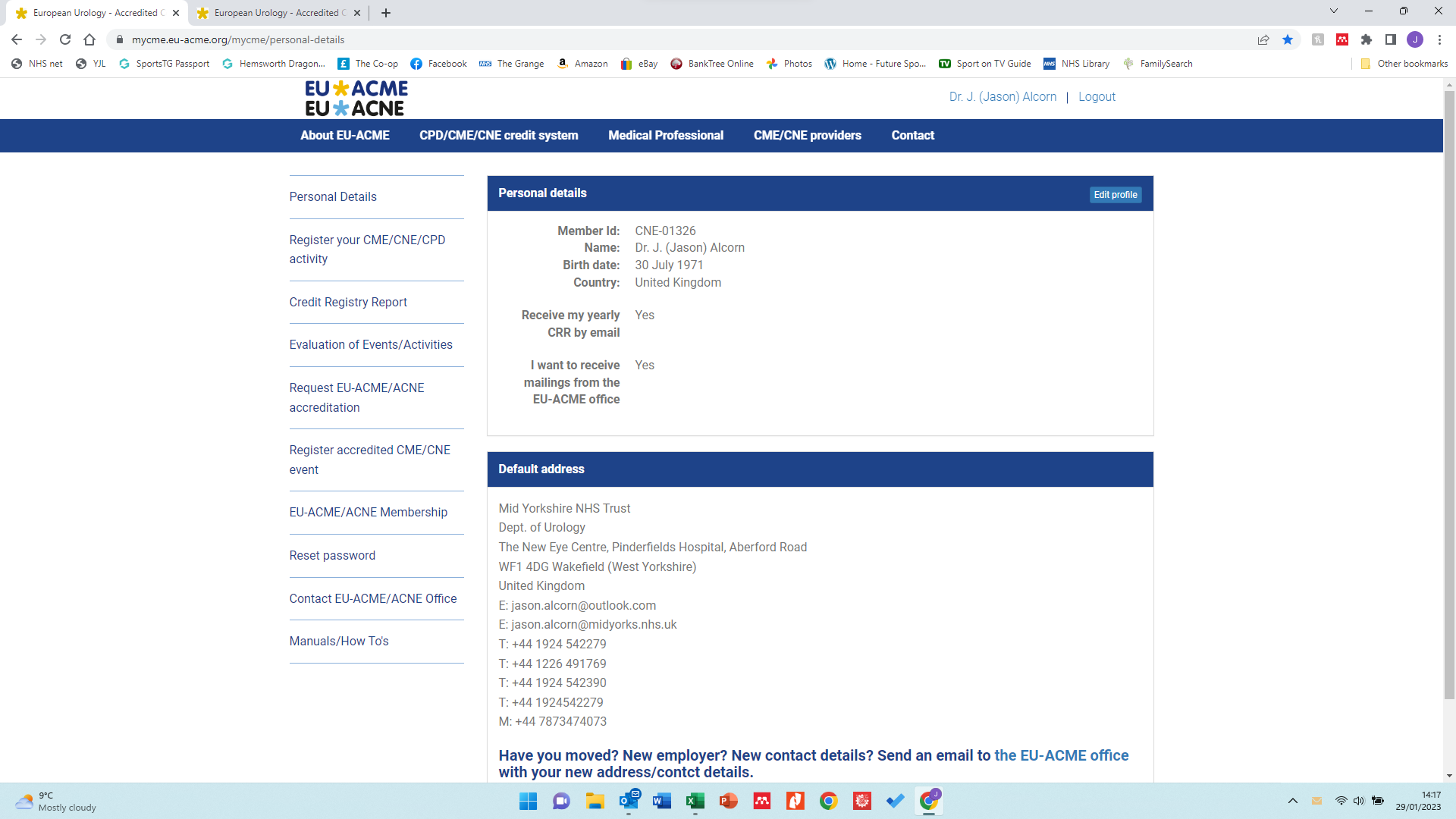 STEP 5:Select 'Start New Application' 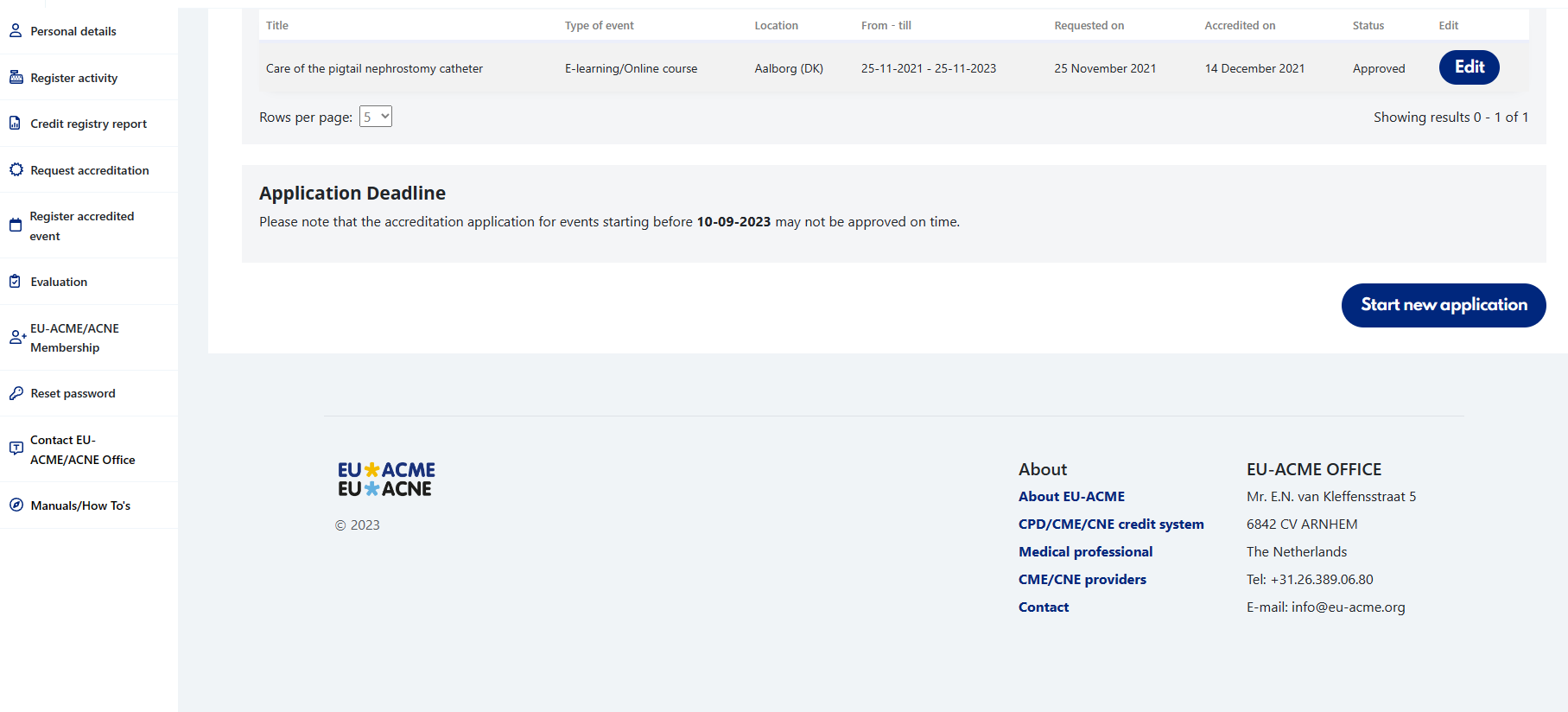 STEP 6:Complete application questionsThe answers in the right column in normal case and font can be copied and pasted directly into the answer boxes on the webpage if there is no drop down menuExample replies that are highlighted, require you to change for your webinarAt the bottom right of each page select 'Next Step' when page questions completeSELECT – ‘Next step: Event details’SELECT - ‘Next step: Contacts’APPENDIX 1DIRECTOR’S DECLARATIONAs the scientific director of the CNE/CPD programme EAUNwebinar: Improving efficiency within the robotic theatre taking place virtually on 25 January 2023 I declare that:The scientific programme of the course was developed under my supervision and responsibility, that it is scientifically balanced and without bias;All faculty and other speakers at this scientific event are aware of, and have agreed, upon the clauses of the EU-ACNE disclosure form, and have disclosed any potential conflict of interest that they may have. This must be stated at the beginning of the presentation and in all printed material;I am aware of the source and form of any commercial funding received to develop this programme;my signature appears on each Certificate distributed to all participants to this educational programme;I am aware of the type of evaluation form participants will have to complete at the end of the programme and agree to provide the necessary feed-back to the EU-ACME office;All printed material related to the above-mentioned programme does bear the EU-ACNE logo and accreditation statement in accordance with the relevant disclaimer.I accept responsibility for the payment of all fees to the EU-ACME office in connection with this applicationThe Director,Mattia BoarinSignature:  (Electronic Signature)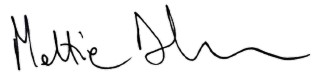 Date: 9-1-2023EU-ACNE Disclosure Form / Conflict of Interest(Speaker/ moderator/ course director/SCO member)It is the policy of EU-ACNE to ensure objectivity, balance, independence and a high scientific standard of educational programmes that receive accreditation. All speakers/ chairpersons participating in these programmes are expected to disclose to EU-ACNE all potential conflicts of interest that might introduce a bias in the presentation. The existence of potential conflicts of interest does not necessarily indicate a bias. However it is our ethical obligation to inform organizers and participants so that they are made aware of any relationship that might cause unintentional bias. A potential conflict of interest may arise from various relationships, past or present, such as employment, consultancy, investments and stock ownership, funding for research, family relationship etc. A potential bias relevant to the topic of the accredited programme/ text must be disclosed: at the beginning of the presentation for eventson the introductory page of the CD ROM or Web moduleat the beginning or at the end of the CNE article/ text Title of the programme: EAUN webinar: Improving efficiency within the robotic theatre---------------------------------------------------------------------------------------------------------------------------------------(event)Date (events only): 25 - 01 – 2023Title of the presentation:xxxName: xxxRole: xxxI have no potential conflicts of interest to report I have the following potential conflicts of interest to report: Research contracts ConsultingEmployment in industry Stockholder of a healthcare company Owner of a healthcare companyOthers (please specify) :  --------------------------------------------------------------------------

Signature: 
Date:  APPENDIX 2Evaluation Form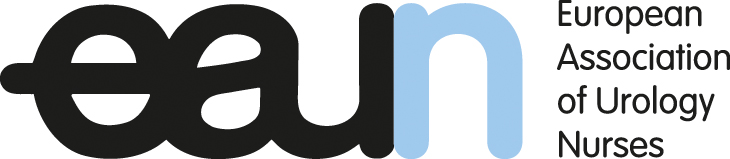 EAUNwebinarSpecialty¨  Nurse 				¨  PhD/researcher			¨  Industry¨  Nurse student			¨  Urologist/resident			¨  OtherWebinar evaluation (rating 1=bad, 2=poor, 3=fair, 4=good, 5=excellent)Do you feel that… (adapt as needed)Speaker evaluation (rating 1=bad, 2=poor, 3=fair, 4=good, 5=excellent)Do you have any comments for speakers, suggestions for improvement or ideas for future webinars related to bladder cancer?…………………………………………………………………………………………………………………………..…………………………………………………………………………………………………………………………..………………………………………………………………………………………………………………………..…………………………………………………………………………………………………………………………..Thank you and we hope to see you again soonEVENT:EVENT:Title*Assessment and nursing management of refractory chronic pelvic painType of event *Webinar; Virtual event (live)SpecialtyUrology NursesOriginal titleCan be left blank or insert titleVenue *OnlineCity *AmsterdamCountry *Netherlands, TheWebsite *https://nurses.uroweb.org/nurses/education-2/webinars/Start date *16-03-2023End date *16-03-2023EVENT DETAILS:EVENT DETAILS:Number of participants/scientific hours *Education hours – e-learning, hybrid/blended programmmes, webinars (1-8)Target audience *Registered nurses, specialised urology nurses, nurse practitioners, health care professionalsClear description of event *This webinar will provide an overview of evidence and knowledge gaps in psycho-social care in bladder cancer patients and give the participants an insight to the lived experience of bladder cancer patients. The webinar involves 5 lectures of 12 minutes by 5 different speakers with approx. 15 minutes discussion at the end. Latest version of the programme *Upload the programmeNeeds assessment process and derived educational needs *An online questionnaire was sent to the EAUN Members to assess their need for webinars, also their preferred topics. The outcome of the questionnaire was evaluated by the EAUN Board and based on the most popular topics, 3 EAUN Special Interest Groups were invited to create a topical webinar programme. Expected educational outcome(s) *Improve awareness of psycho-social care in your clinical practiceIncrease your knowledge of unmet needs in BCa patients and the supportive role of the health care teamLearn how to improve the patient’s experience during treatment and careMethods to promote adult active learning *Up to date references and guidelines for further reading embedded in the talks, ability to ask questions by chat, and talks followed by a discussion of the speakers where the questions will be answered and further discussed. Use of the chat will be encouraged by the moderator and speakers. Learner engagement *Learners will have to create an account and register in advance. Duration of attendance during the live event is registered. Electronic evaluation form to be filled out directly after the webinar. Participants are invited by email to download the certificate. Before being able to download a certificate of attendance participants are asked to fill out MCQs to test engagement.Selection criteria for faculty members *Actively working in urology (research) or a related relevant field or active in relevant patient organisation; experienced and knowledgeable on the presented topic; being well-respected professionally; having no conflict of interest; having good speaker skills; being a member of EAU or EAUN in case of urology health care professionals.  Language *EnglishMeans for feedback of learners *The feedback form will include questions on the lecturer, presentation, content, value of each session and possible biasElectronic evaluation form to be filled out directly after the webinarForm includes rating of content, faculty, and learning outcomes, as well as possible bias and section for comments and ideas for future Webinars on continence careLearners feedback form (evaluation form) *Upload the Evaluation form (Appendix 2)Distance Learning Content (DLC) - e-learningDistance Learning Content (DLC) - e-learningText website *Not applicableTest credentials * Not applicablePrivacy and confidentiality of the learner *Not applicableCompliance of the DLC *Not applicableLevel of evidence of the DLC *Not applicableFree from any commercial bias *Sponsors’ names and logos, as well as adverts from the industry, do not appear on the home page, on all the pages with scientific/educational information, on the page with the accreditation statement.CONTACTSContact personComplete your details hereProviderProviderOrganisation type*Select National SocietyCompany name *European Association of Urology NursesAddress *EAU Central OfficePO Box 30016Postal code *NL-6803 AACity *ARNHEMState ProvinceIf applicableCountry *The NetherlandsE-mail *eaun@uroweb.orgPhone number *+ 31 (0)26 389 06 80VAT numberNL8200.09.088.B03Short description of provider's organization *The European Association of Urology Nurses (EAUN) represents approx. 3,000 nurses, all working in urological care. It is a lively, dynamic organisation with a focus on the importance of excellent urological nursing, especially for the patient.As the representative body for European nurses in urology, we aim to foster the highest standards of urological nursing care throughout Europe and to facilitate the continued development of urological nursing in all its aspects.Resolution of conflict of interests *Every faculty member must provide a declaration of COI as a second slide of his/her presentation and in MyEAU.The evaluation form completed by participants includes a question on the faculty’s bias.Lead person / organisation responsible for the preparation, planning and administration of the event/e-learningLead person / organisation responsible for the preparation, planning and administration of the event/e-learningSelect lead person*SelectMedical practitioner who will take responsibility for the applicationMedical practitioner who will take responsibility for the applicationSelect medical practitionerMr Mattia BoarinRegistration number *30663Regularity authority *Ordine Professioni Infermieristiche - MilanoRegistration country *ItalyDirector's declaration *Upload form in PDF format (Appendix 1)Head of the Scientific and/or Organising CommitteeHead of the Scientific and/or Organising CommitteeTitle *Mr First name*MattiaLast name*BoarinCompany*EAUNPosition*Head of scientific committeeAddress*EAU Central OfficePO Box 30016Postal Code*NL-6803 AACity*ARNHEMCountry*The NetherlandsPhone number*+ 31 (0)26 389 06 80Conflict of Interest Disclosure Form - chairman *Upload form in PDF format (appendix 1)List of Scientific/Organising committee members *Upload form in PDF formatConflict of Interest Disclosure Form - members *Upload form(s) in PDF format (appendix 1)Invoice addressInvoice addressSelect invoice addressSelect other invoice address and input the following:Name of agency*EAUNAddress*EAU Central OfficePO Box 30016Postal Code*NL-6803 AACity*ARNHEMCountry*The NetherlandsEmail address*eaun@uroweb.orgPhone number*+ 31 (0)26 389 06 80VAT number*NL8200.09.088.B03FUNDING OF THE EVENTFUNDING OF THE EVENTCommercial Support *YesSource(s) of all funding *Complete if known or state noneSchedule of fees for learners *The European Association of Urology Nurses (EAUN) allocated part of the budget for the educational activities. The EAUN is a non-profit organisation.CONFIRMATIONCONFIRMATIONChecklistTick all boxes that applySUBMIT APPLICATIONSUBMIT APPLICATIONRate 1-5How well did the webinar live up to your expectations?Did the moderators convene the webinar well?How would you rate the organisation of this webinar?YesNo... through the webinar you gained knowledge that you can apply in your daily work?YesTo some extentNo… the webinar will improve your patient care?YesTo some extentNo... you gained new knowledge on commons concerns and fears experience by men living with prostate cancer YesTo some extentNo... you gained new knowledge on how to assess concerns and fearsYesTo some extentNo... you gained new knowledge on strategies to manage support men and their families during times of fear and worryYesTo some extentNo... you would recommend this webinar to your colleagues?YesDon’t knowNo… the webinar is free of commercial bias?YesTo some extentNoFacultyContentof lectureSpeaker presentation skillsQuality ofPPT presentationExtent of interaction (discussion)John McGrathSachin MaldeRebecca MartinJørgen B. Jensen